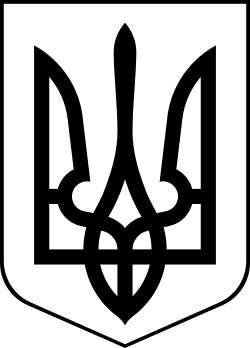 УкраїнаМЕНСЬКА МІСЬКА РАДАМенського району Чернігівської області(сорокова сесія сьомого скликання)РІШЕННЯ03 липня 2020 року	№173Про внесення змін до рішення 38 сесії 7 скликання від 25 лютого 2020 року №84 «Про надання дозволу на виготовлення проєктів землеустрою Відділу освіти Менської міської ради»Керуючись ст. 12, 116, 92, 93, 123, 124 Земельного кодексу України, Законом України «Про землеустрій», ст. 26, Закону України «Про місцеве самоврядування в Україні», розглянувши звернення начальника відділу освіти Менської міської ради Менського району Чернігівської області Лук’яненко І.Ф., щодо надання дозволу на виготовлення проєктів землеустрою щодо відведення земельних ділянок в постійне користування комунальним закладам відділу освіти Менської міської ради Менського району Чернігівської області, Менська міська радаВИРІШИЛА:Внести зміни до рішення 38 сесії 7 скликання від 25 лютого 2020 року №84 «Про надання дозволу на виготовлення проєктів землеустрою Відділу освіти Менської міської ради», а саме:пункт 1 викласти в новій редакції:«Надати дозвіл на виготовлення проєктів землеустрою щодо відведення земельних ділянок в постійне користування, для будівництва та обслуговування комунальних закладів освіти:- Комунальному закладу позашкільної освіти «Менський центр дитячої та юнацької творчості» Менської міської ради Менського району Чернігівської області, що знаходиться за адресою м.Мена, вул.Семашка, 1а, орієнтовною площею 0,12 га;- Комунальному закладу позашкільної освіти «Менська станція юних техніків» Менської міської ради Менського району Чернігівської області, що знаходиться за адресою м.Мена,вул.Шевченка,74/б, орієнтовною площею 0,17 га;- Семенівському закладу загальної середньої освіти І-ІІ ст. Менської міської ради Менського району Чернігівської області, що знаходиться за адресою с.Семенівка,вул.Перемоги,20, орієнтовною площею 2,2 га;- Феськівському закладу загальної середньої освіти І-ІІ ст. Менської міської ради Менського району Чернігівської області, що знаходиться за адресою с.Феськівка,вул.Миру,14, орієнтовною площею 2,5 га;- Блистівському закладу загальної середньої освіти І-ІІІ ст. Менської міської ради Менського району Чернігівської області, що знаходиться за адресою с.Блистова, вул.Набережна,17а, орієнтовною площею 2,5 га;- Киселівському закладу загальної середньої освіти І-ІІІ ст. Менської міської ради Менського району Чернігівської області, що знаходиться за адресою с.Киселівка, вул.Миру,27, орієнтовною площею 3 га;- Бірківському закладу загальної середньої освіти І-ІІ ст. Менської міської ради Менського району Чернігівської області, що знаходиться за адресою с.Бірківка,пров.Шкільний,4, орієнтовною площею 1,07 га;- Величківському закладу загальної середньої освіти І-ІІ ст. Менської міської ради Менського району Чернігівської області, що знаходиться за адресою с.Величківка,вул.Миру,3, орієнтовною площею 3 га;- Лісківському закладу загальної середньої освіти І-ІІ ст. Менської міської ради Менського району Чернігівської області, що знаходиться за адресою с.Ліски,вул.Шевченка,2, орієнтовною площею 1,2 га;- Дягівському закладу дошкільної освіти (дитячий садок) «Веселка» загального типу Менської міської ради Менського району Чернігівської області, що знаходиться за адресою с.Дягова,вул.Покровська,17, орієнтовною площею 0,4 га;- Киселівському закладу дошкільної освіти (дитячий садок) «Веселка» загального типу Менської міської ради Менського району Чернігівської області, що знаходиться за адресою с.Киселівка,вул.Осипенка,43б, орієнтовною площею 0,5 га;- Макошинському закладу дошкільної освіти (ясла-садок) «Сонечко» загального типу Менської міської ради Менського району Чернігівської області, що знаходиться за адресою смт.Макошине,пров.Центральний,18, орієнтовною площею 1,5 га;- Синявському закладу дошкільної освіти (дитячий садок) «Дзвіночок» загального типу Менської міської ради Менського району Чернігівської області, що знаходиться за адресою с.Синявка,вул.Шкільна,14, орієнтовною площею 0,5 га;- Осьмаківському закладу дошкільної освіти (дитячий садок) «Капітошка» загального типу Менської міської ради Менського району Чернігівської області, що знаходиться за адресою с.Осьмаки,вул.Шевченка,81, орієнтовною площею 0,022 га;- Феськівському закладу дошкільної освіти  (дитячий садок) «Веселка» загального типу Менської міської ради Менського району Чернігівської області, що знаходиться за адресою с.Феськівка,вул.Миру,23, орієнтовною площею 0,4 га;- Ушнянській філії І-ІІ ступенів Менського опорного закладу загальної середньої освіти І-ІІІ ступенів ім. Т.Г.Шевченка Менської міської ради Менського району Чернігівської області, що знаходиться за адресою с.Ушня, вул. Шкільна, 21, орієнтовною площею 2,0 га.».2)	пункт 2 та пункт 3 залишити без змін.Контроль за виконанням рішення покласти на постійну комісію з питань містобудування, будівництва, земельних відносин та охорони природи, згідно до регламенту роботи Менської міської ради.Міський голова	Г.А.Примаков